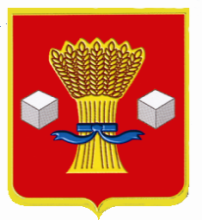 АдминистрацияСветлоярского муниципального района Волгоградской областиПОСТАНОВЛЕНИЕот 03.06. 2022                     № 945О внесении изменений в состав постоянно действующей оперативной рабочей группы по выявлению и уничтожению очагов произрастания дикорастущих и незаконных посевов наркосодержащих растений на территории Светлоярского городского поселения Светлоярского муниципального района Волгоградской области, в план мероприятий постоянно действующей оперативной рабочей группы по выявлению и уничтожению очагов произрастания дикорастущих и незаконных посевов наркосодержащих растений на территории Светлоярского городского поселения Светлоярского муниципального района Волгоградской области, утвержденные постановлением администрации Светлоярского муниципального района Волгоградской области от 04.03.2022 № 346 «Об утверждении состава постоянно действующей оперативной рабочей группы по выявлению и уничтожению очагов произрастания дикорастущих и незаконных посевов наркосодержащих растений на территории Светлоярского городского поселения Светлоярского муниципального района Волгоградской области на 2022 год»В связи с кадровыми изменениями, руководствуясь Уставом Светлоярского городского поселения Светлоярского муниципального района Волгоградской области, п о с т а н о в л я ю:Внести в состав постоянно действующей оперативной рабочей группы по выявлению и уничтожению очагов произрастания дикорастущих и незаконных посевов нарскосодержащих растений на территории Светлоярского городского поселения Светлоярского муниципального района Волгоградской области (далее – рабочая группа), утвержденный постановлением администрации Светлоярского муниципального района Волгоградской области от 04.03.2022  № 346 «Об утверждении состава постоянно действующей оперативной рабочей группы по выявлению и уничтожению очагов произрастания дикорастущих и незаконных посевов наркосодержащих растений на территории Светлоярского городского поселения Светлоярского муниципального района Волгоградской области на 2022 год» следующие изменения:1.1. Исключить из состава рабочей группы Гладкова А.В., Гладкова С.В.1.2. Ввести в состав рабочей группы: заместителя главы Светлоярского муниципального района Волгоградской области Ускова Юрия Николаевича, председатель рабочей группы;заместителя начальника полиции (по ООП) ОМВД России по Светлоярскому району Покидкина Сергея  Александровича, член рабочей группы.Внести в план мероприятий постоянно действующей оперативной рабочей группы по выявлению и уничтожению очагов произрастания дикорастущих и незаконных посевов наркосодержащих растений на территории Светлоярского городского поселения Светлоярского муниципального района Волгоградской области на 2022 год» (далее - План), утвержденный постановлением администрации Светлоярского муниципального района Волгоградской области от 04.03.2022 № 346 «Об утверждении состава постоянно действующей оперативной рабочей группы по выявлению и уничтожению очагов произрастания дикорастущих и незаконных посевов наркосодержащих растений на территории Светлоярского городского поселения Светлоярского муниципального района Волгоградской области на 2022 год» следующие изменения:в пункте 1 Плана, считать исполнителем мероприятий, заместителя главы Светлоярского муниципального района Волгоградской области Ускова Юрия Николаевича;в пункте 2 Плана, считать исполнителем мероприятий, заместителя начальника полиции (по ООП) ОМВД России по Светлоярскому району Покидкина Сергея Александровича;в пункте 6 Плана, считать исполнителем мероприятий, заместителя главы Светлоярского муниципального района Волгоградской области Ускова Юрия Николаевича.Отделу по муниципальной службе, общим и кадровым вопросам администрации Светлоярского муниципального района Волгоградской области (Иванова Н.В.) разместить настоящее постановление на официальном сайте Светлоярского муниципального района.Контроль над исполнением настоящего постановления возложить на заместителя главы Светлоярского муниципального района Волгоградской области Ускова Ю.Н.Глава  муниципального района                                                           Т.В.РаспутинаТолкодубова О.С. 